 : POS Food Service and  –  9/5/12Career Technical Education (CTE) Program of Study for Entry into Community CollegeCareer Technical Education (CTE) Program of Study for Entry into Community CollegeCareer Technical Education (CTE) Program of Study for Entry into Community CollegeCareer Technical Education (CTE) Program of Study for Entry into Community CollegeCareer Technical Education (CTE) Program of Study for Entry into Community CollegeCareer Technical Education (CTE) Program of Study for Entry into Community CollegeCareer Technical Education (CTE) Program of Study for Entry into Community CollegeCareer Technical Education (CTE) Program of Study for Entry into Community CollegeCareer Technical Education (CTE) Program of Study for Entry into Community CollegeCareer Technical Education (CTE) Program of Study for Entry into Community CollegeCareer Technical Education (CTE) Program of Study for Entry into Community CollegeCareer Technical Education (CTE) Program of Study for Entry into Community CollegeCareer Technical Education (CTE) Program of Study for Entry into Community CollegeCareer Technical Education (CTE) Program of Study for Entry into Community CollegeCareer Technical Education (CTE) Program of Study for Entry into Community CollegeCareer Technical Education (CTE) Program of Study for Entry into Community CollegeCareer Technical Education (CTE) Program of Study for Entry into Community CollegeCareer Technical Education (CTE) Program of Study for Entry into Community College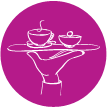 Name:      Name:      Name:      Name:      Name:      Name:      ID:      ID:      Gr:   Gr:   Department: Family and Consumer ScienceDepartment: Family and Consumer ScienceDepartment: Family and Consumer ScienceDepartment: Family and Consumer ScienceDepartment: Family and Consumer ScienceDepartment: Family and Consumer ScienceIndustry Sector:  Hospitality, Tourism, and RecreationIndustry Sector:  Hospitality, Tourism, and RecreationIndustry Sector:  Hospitality, Tourism, and RecreationIndustry Sector:  Hospitality, Tourism, and RecreationIndustry Sector:  Hospitality, Tourism, and RecreationIndustry Sector:  Hospitality, Tourism, and RecreationCareer Pathway:  Food Service and HospitalityCareer Pathway:  Food Service and HospitalityCareer Pathway:  Food Service and HospitalityCareer Pathway:  Food Service and HospitalityCareer Pathway:  Food Service and HospitalityCareer Pathway:  Food Service and HospitalityStudent Organization or Club:FHA-HEROStudent Organization or Club:FHA-HEROStudent Organization or Club:FHA-HEROStudent Organization or Club:FHA-HERORecommended High School Course ScheduleRecommended High School Course ScheduleRecommended High School Course ScheduleRecommended High School Course ScheduleRecommended High School Course ScheduleRecommended High School Course ScheduleRecommended High School Course ScheduleRecommended High School Course ScheduleRecommended High School Course ScheduleRecommended High School Course ScheduleRecommended High School Course ScheduleRecommended High School Course ScheduleRecommended High School Course ScheduleRecommended High School Course ScheduleRecommended High School Course ScheduleRecommended High School Course ScheduleRecommended High School Course ScheduleRecommended High School Course ScheduleLevelGradeGradeEnglishSocial StudiesSocial StudiesMathScienceScienceOther Required Courses, Electives, CTEOther Required Courses, Electives, CTEOther Required Courses, Electives, CTEOther Required Courses, Electives, CTEOther Required Courses, Electives, CTEOther Required Courses, Electives, CTEOther Required Courses, Electives, CTEWork-BasedLearning ActivitiesWork-BasedLearning ActivitiesSecondary99English 1Geography & Health & Wellness Geography & Health & Wellness Algebra 1Life ScienceLife SciencePhysical Ed 1 Physical Ed 1 Physical Ed 1 Physical Ed 1 Strategic English IStrategic English IStrategic English IFHA-HEROFHA-HEROSecondary1010English 2World HistoryWorld HistoryGeometryBiologyBiologyPhysical Ed 2 Physical Ed 2 Physical Ed 2 Physical Ed 2 Foods and Nutrition IFoods and Nutrition IFoods and Nutrition IFHA-HEROROP Industry DayFHA-HEROROP Industry DaySecondary1111English 3US HistoryUS HistoryAlgebra 2/ TrigonometryChemistryChemistryFine ArtsFine ArtsFine ArtsFine Arts**Culinary Arts I**Culinary Arts I**Culinary Arts IFHA-HEROFHA-HEROSecondary1212English 4Government & EconomicsGovernment & EconomicsForeign Language or ElectiveCTE Elective Health and Family Living**CTE Elective Health and Family Living*****ROP Marketing Foundations (One Period)And **Culinary Arts II – CAFÉ (One Period) or TWO PERIODS ***ROP Marketing Foundations Community Classroom***ROP Marketing Foundations (One Period)And **Culinary Arts II – CAFÉ (One Period) or TWO PERIODS ***ROP Marketing Foundations Community Classroom***ROP Marketing Foundations (One Period)And **Culinary Arts II – CAFÉ (One Period) or TWO PERIODS ***ROP Marketing Foundations Community Classroom***ROP Marketing Foundations (One Period)And **Culinary Arts II – CAFÉ (One Period) or TWO PERIODS ***ROP Marketing Foundations Community Classroom***ROP Marketing Foundations (One Period)And **Culinary Arts II – CAFÉ (One Period) or TWO PERIODS ***ROP Marketing Foundations Community Classroom***ROP Marketing Foundations (One Period)And **Culinary Arts II – CAFÉ (One Period) or TWO PERIODS ***ROP Marketing Foundations Community Classroom***ROP Marketing Foundations (One Period)And **Culinary Arts II – CAFÉ (One Period) or TWO PERIODS ***ROP Marketing Foundations Community ClassroomFHA-HEROROP Community ClassroomROP Portfolio DaySenior Exit InterviewsCAFEFHA-HEROROP Community ClassroomROP Portfolio DaySenior Exit InterviewsCAFEPostsecondaryArticulated Courses:   Student earns  units of credit for the identified college course when student passes the ACE (Articulated Credit by Exam)Articulated Courses:   Student earns  units of credit for the identified college course when student passes the ACE (Articulated Credit by Exam)Articulated Courses:   Student earns  units of credit for the identified college course when student passes the ACE (Articulated Credit by Exam)Articulated Courses:   Student earns  units of credit for the identified college course when student passes the ACE (Articulated Credit by Exam)Articulated Courses:   Student earns  units of credit for the identified college course when student passes the ACE (Articulated Credit by Exam)Articulated Courses:   Student earns  units of credit for the identified college course when student passes the ACE (Articulated Credit by Exam)Articulated Courses:   Student earns  units of credit for the identified college course when student passes the ACE (Articulated Credit by Exam)Articulated Courses:   Student earns  units of credit for the identified college course when student passes the ACE (Articulated Credit by Exam)Articulated Courses:   Student earns  units of credit for the identified college course when student passes the ACE (Articulated Credit by Exam)Articulated Courses:   Student earns  units of credit for the identified college course when student passes the ACE (Articulated Credit by Exam)Articulated Courses:   Student earns  units of credit for the identified college course when student passes the ACE (Articulated Credit by Exam)Articulated Courses:   Student earns  units of credit for the identified college course when student passes the ACE (Articulated Credit by Exam)Articulated Courses:   Student earns  units of credit for the identified college course when student passes the ACE (Articulated Credit by Exam)Articulated Courses:   Student earns  units of credit for the identified college course when student passes the ACE (Articulated Credit by Exam)Articulated Courses:   Student earns  units of credit for the identified college course when student passes the ACE (Articulated Credit by Exam)Articulated Courses:   Student earns  units of credit for the identified college course when student passes the ACE (Articulated Credit by Exam)Articulated Courses:   Student earns  units of credit for the identified college course when student passes the ACE (Articulated Credit by Exam)PostsecondaryMUHSD/ROPMUHSD/ROPMUHSD/ROPMUHSD/ROPMUHSD/ROPMUHSD/ROPMUHSD/ROPMUHSD/ROPUNITSPostsecondaryCulinary Arts I or Culinary Arts IICulinary Arts I or Culinary Arts IICulinary Arts I or Culinary Arts IICulinary Arts I or Culinary Arts IICulinary Arts I or Culinary Arts IICulinary Arts I or Culinary Arts IICulinary Arts I or Culinary Arts IICulinary Arts I or Culinary Arts IINUTR 44:  Food Safety and SanitationNUTR 44:  Food Safety and SanitationNUTR 44:  Food Safety and SanitationNUTR 44:  Food Safety and SanitationNUTR 44:  Food Safety and SanitationNUTR 44:  Food Safety and SanitationNUTR 44:  Food Safety and SanitationNUTR 44:  Food Safety and Sanitation2PostsecondaryROP Marketing Foundations, ROP Marketing Foundations Community Classroom (2 periods), ROP Advanced Marketing (2 Periods)ROP Marketing Foundations, ROP Marketing Foundations Community Classroom (2 periods), ROP Advanced Marketing (2 Periods)ROP Marketing Foundations, ROP Marketing Foundations Community Classroom (2 periods), ROP Advanced Marketing (2 Periods)ROP Marketing Foundations, ROP Marketing Foundations Community Classroom (2 periods), ROP Advanced Marketing (2 Periods)ROP Marketing Foundations, ROP Marketing Foundations Community Classroom (2 periods), ROP Advanced Marketing (2 Periods)ROP Marketing Foundations, ROP Marketing Foundations Community Classroom (2 periods), ROP Advanced Marketing (2 Periods)ROP Marketing Foundations, ROP Marketing Foundations Community Classroom (2 periods), ROP Advanced Marketing (2 Periods)ROP Marketing Foundations, ROP Marketing Foundations Community Classroom (2 periods), ROP Advanced Marketing (2 Periods)MRKT 30:  MarketingMRKT 30:  MarketingMRKT 30:  MarketingMRKT 30:  MarketingMRKT 30:  MarketingMRKT 30:  MarketingMRKT 30:  MarketingMRKT 30:  Marketing3PostsecondaryHealth and Family LivingHealth and Family LivingHealth and Family LivingHealth and Family LivingHealth and Family LivingHealth and Family LivingHealth and Family LivingHealth and Family LivingHLTH 10: Contemporary HealthHLTH 10: Contemporary HealthHLTH 10: Contemporary HealthHLTH 10: Contemporary HealthHLTH 10: Contemporary HealthHLTH 10: Contemporary HealthHLTH 10: Contemporary HealthHLTH 10: Contemporary Health3      *ROP Certificate Earned at Completion of Course           ** credit earned through articulation              ***ROP & Articulation      *ROP Certificate Earned at Completion of Course           ** credit earned through articulation              ***ROP & Articulation      *ROP Certificate Earned at Completion of Course           ** credit earned through articulation              ***ROP & Articulation      *ROP Certificate Earned at Completion of Course           ** credit earned through articulation              ***ROP & Articulation      *ROP Certificate Earned at Completion of Course           ** credit earned through articulation              ***ROP & Articulation      *ROP Certificate Earned at Completion of Course           ** credit earned through articulation              ***ROP & Articulation      *ROP Certificate Earned at Completion of Course           ** credit earned through articulation              ***ROP & Articulation      *ROP Certificate Earned at Completion of Course           ** credit earned through articulation              ***ROP & Articulation      *ROP Certificate Earned at Completion of Course           ** credit earned through articulation              ***ROP & Articulation      *ROP Certificate Earned at Completion of Course           ** credit earned through articulation              ***ROP & Articulation      *ROP Certificate Earned at Completion of Course           ** credit earned through articulation              ***ROP & Articulation      *ROP Certificate Earned at Completion of Course           ** credit earned through articulation              ***ROP & Articulation      *ROP Certificate Earned at Completion of Course           ** credit earned through articulation              ***ROP & Articulation      *ROP Certificate Earned at Completion of Course           ** credit earned through articulation              ***ROP & Articulation      *ROP Certificate Earned at Completion of Course           ** credit earned through articulation              ***ROP & Articulation      *ROP Certificate Earned at Completion of Course           ** credit earned through articulation              ***ROP & Articulation      *ROP Certificate Earned at Completion of Course           ** credit earned through articulation              ***ROP & Articulation      *ROP Certificate Earned at Completion of Course           ** credit earned through articulation              ***ROP & Articulation Coursework Related to the Pathway Coursework Related to the Pathway Coursework Related to the Pathway Coursework Related to the Pathway Coursework Related to the Pathway Coursework Related to the Pathway Coursework Related to the Pathway Coursework Related to the Pathway Coursework Related to the Pathway Coursework Related to the Pathway Coursework Related to the PathwaySample Occupations Related to This PathwaySample Occupations Related to This PathwaySample Occupations Related to This PathwaySample Occupations Related to This PathwaySample Occupations Related to This PathwaySample Occupations Related to This PathwaySample Occupations Related to This PathwayDegrees & CertificatesDegrees & CertificatesDegrees & CertificatesDegrees & CertificatesDegrees & CertificatesSample Courses Sample Courses Sample Courses Sample Courses Sample Courses Sample Courses AA or AS Degree or CertificateAA or AS Degree or CertificateAA or AS Degree or CertificateAA or AS Degree or CertificateBS or BA DegreeBS or BA DegreeBS or BA DegreeDegrees:AA – Foods and NutritionCertificates:Foods and NutritionDietetic Service SupervisorDegrees:AA – Foods and NutritionCertificates:Foods and NutritionDietetic Service SupervisorDegrees:AA – Foods and NutritionCertificates:Foods and NutritionDietetic Service SupervisorDegrees:AA – Foods and NutritionCertificates:Foods and NutritionDietetic Service SupervisorDegrees:AA – Foods and NutritionCertificates:Foods and NutritionDietetic Service SupervisorNUTR 10:  NutritionNUTR 36:  Nutrition and Food Services Supervised Field ExperienceNUTR 39:  Nutrition for Young ChildrenNUTR 40:  Menu Planning for Food Service OperationsNUTR 42:  Quantity Food PreparationNUTR 45:  Introduction to Therapeutic DietsNUTR 10:  NutritionNUTR 36:  Nutrition and Food Services Supervised Field ExperienceNUTR 39:  Nutrition for Young ChildrenNUTR 40:  Menu Planning for Food Service OperationsNUTR 42:  Quantity Food PreparationNUTR 45:  Introduction to Therapeutic DietsNUTR 10:  NutritionNUTR 36:  Nutrition and Food Services Supervised Field ExperienceNUTR 39:  Nutrition for Young ChildrenNUTR 40:  Menu Planning for Food Service OperationsNUTR 42:  Quantity Food PreparationNUTR 45:  Introduction to Therapeutic DietsNUTR 10:  NutritionNUTR 36:  Nutrition and Food Services Supervised Field ExperienceNUTR 39:  Nutrition for Young ChildrenNUTR 40:  Menu Planning for Food Service OperationsNUTR 42:  Quantity Food PreparationNUTR 45:  Introduction to Therapeutic DietsNUTR 10:  NutritionNUTR 36:  Nutrition and Food Services Supervised Field ExperienceNUTR 39:  Nutrition for Young ChildrenNUTR 40:  Menu Planning for Food Service OperationsNUTR 42:  Quantity Food PreparationNUTR 45:  Introduction to Therapeutic DietsNUTR 10:  NutritionNUTR 36:  Nutrition and Food Services Supervised Field ExperienceNUTR 39:  Nutrition for Young ChildrenNUTR 40:  Menu Planning for Food Service OperationsNUTR 42:  Quantity Food PreparationNUTR 45:  Introduction to Therapeutic DietsDietetic TechnicianChef/Cook/BakerCatererFood Service ManagerFood InspectorFood Designer Dietetic TechnicianChef/Cook/BakerCatererFood Service ManagerFood InspectorFood Designer Dietetic TechnicianChef/Cook/BakerCatererFood Service ManagerFood InspectorFood Designer Dietetic TechnicianChef/Cook/BakerCatererFood Service ManagerFood InspectorFood Designer Registered DieticianSOUS/Executive ChefFood StylistFood Service DirectorFood and Beverage AnalystFood Product DeveloperRegistered DieticianSOUS/Executive ChefFood StylistFood Service DirectorFood and Beverage AnalystFood Product DeveloperRegistered DieticianSOUS/Executive ChefFood StylistFood Service DirectorFood and Beverage AnalystFood Product Developer